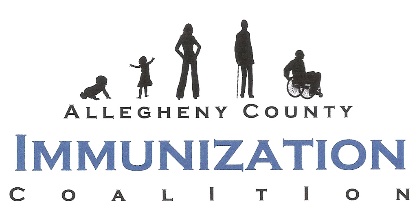 Allegheny County Immunization CoalitionGeneral Membership Meeting AgendaAIU in the Waterfront – February 21, 2019WelcomeThis is our first meeting at the AIU. Our next meetings will also be at the AIU but will be in The Rogers Room from now on.Guest Speaker- Dr. Anne McGaffey, MD, UPMC St. Margaret Family MedicineSome of her many accomplishments:2019 Allegheny County Medical Societies Nathaniel Bedford awardeeRegional Top Doctor Castle Connolly, 2014Patient-Centered Medical Home Recognition Program National Committee for Quality Assurance, 2011-2014Physician Practice Connections Recognition Program National Committee for Quality Assurance, 2011-2014Presentation Summary:Dr. McGaffey began with a story about when she suffered from Measles as a child. As a MD, she has always been very passionate about vaccinations and has been focused on this for most of her career.She currently works at UPMC St. Margaret Bloomfield-Garfield Family Health Center where she received a stipend in the early 2000s to improve vaccination rates at the center. The first goal was to familiarize everyone about immunizations. Strategies:1: An annual open book immunization quiz based on CDC/ACIP guidelines. Everyone in the health system from students, to the billing department, to social workers, to medical doctors take the quiz.2: The health center has a residency program. Before the residents start at the health center, they are trained to use strong consistent statements about when patients are due for immunizations.For example: “You are due for Tdap, HPV and Menactra”3: All staff are committed. Pharmacist provide MDs with reminder stickers about what vaccine their patient is due for.Pharmacists review patients records regularly, especially any patients that had ED visits. They then text patients that are due for vaccines to remind them to schedule an appointment to come in for that vaccination. This is especially helpful for the adolescents since they seldom come in for preventative health visits otherwise.All staff wear their influenza vaccination badge tag to show patients that they get vaccinated too!When staff members get vaccinated, they take each other’s pictures. They then post them in the waiting rooms and other high traffic areas so patients can see that they get vaccinated too! HPV T-shirt Fridays: They were provided by the Jewish Healthcare Foundation.Staff Competitions: The center has a competition between all providers to advertise HPV as cancer prevention tool. They also have a competition for all nurses/MAs to compete for the highest flu vaccination rates. The highest vaccinator each month receives a gift card.Poster Contests: All staff are divided into 8-9 groups (ie residents, faculty, billing, MDs, PharmD, etc)- the groups submit an anonymous poster and patients can vote on their favorite poster will waiting to go back for their appointment. This builds staff morale and helps provide vaccine education to patients.One group made a poster called “Vaccinopoly” which was a monopoly like game that had stops about where to get vaccines, the adverse effects of getting sick, the cost of an ambulance ride, a stop for an influenza hospitalization, etcSeasonal Vaccine Posters- Staff make seasonal/funny posters that they can use to get their patient’s attention. They are placed in high traffic areas such as hallways and emphasize vaccination of all HPV eligible patients ages 9-26 years. They use a lot of homemade materials but they also do use CDC materials.4: Sensory Rewards: Immediate rewards teach kids that there is a positive reward for getting protected with vaccinations. They also have intermediate rewards (gift card drawings) and long-term rewards (cancer prevention).Therapy dog aka Max the HPV prevention dog: If a patient gets the HPV vaccination, they get to pet the dog.The Gong- Get vaccinated…Get to hit the Gong!Influenza fight bell: “You are the greatest for knocking out the flu”- Get vaccinated…Get to ring the fight bell.They also give out patient prizes for getting vaccinated.Get vaccinated…Fill out a contact sheet and put it in a drawing for a Target gift card contest that is drawn every 2 weeks This has a secondary benefit where the center know has a complete contact sheet from their patients with their information and how they prefer to be contacted.Another piece of improving vaccination rates was integrating system and process changes. Strategy:1: The center has a grant that they can use to provide tetanus, flu and pneumonia vaccinations to uninsured/under insured patients.2: On their vaccine fridge, they have a list of vaccines that each of their patients that are coming in that day are due for. 3: MashUp Events- They try to attract patients by have events in the community where people can get free haircuts and more. During the events, the health center’s staff provides HPV vaccination and vaccination education. 4: Blanket permission for HPV- When patients begin their HPV series, their parents provide consent for them to complete their series regardless if the parents are present for vaccine 2 and/or 3 of the series. 5: Standing orders- The nurse can vaccinate without MD order.Did it help?Pitt Vax suggested a technique to collect data and also motivate staff at the same time. They collected/analyzed the cumulative number of administered vaccines every 2 weeks. By week 6 of implementing the interventions, they met their goal and then continued to suppress their goal after that.Of all patients age 9-26 years old, they increased their rate of HPV vaccination initiation from 70% at baseline to 81% after intervention. The national average is 60.4%. Of all patients age 9-26 years old, they increased their rate of HPV vaccination series completion from 49.5% at baseline to 62% after intervention. The national average is 42%. The next step of their project will be following up with those that did not finish the series to see why. Flu UpdateA1 strain is matching well with vaccine. Seeing this across the US.Pittsburgh is in Region 3:Pittsburgh is one of 5 CDC Flu reporting areas It is the only center that report three separate data set: hospital positive flu cases, children’s hospital positive flu cases and office based positive flu casesACHD data- Flu Season ~2000 confirmed cases. We had 8900 cases this time last year.61 people have been hospitalized. We had 591 people hospitalized this time last year.1 death of a ~90-year-old with multiple co-morbidities. We had 19 deaths last year.Summary: We are seeing a significant reduction in flu cases compared to last year. Still not too late to get vaccinated.Treasurer’s ReportSee attached reportThere were some questions about our financial resources, specifically (1) can we apply for grants (2) can we give scholarships outSome members feel like providing scholarships/grants may increase membership and bring in more ideas and innovation to the coalition.Currently, the executive board is working on figuring out what we can and cannot do. We have to work with the ACHD to do this. We will continue to update the members as we get more answers.Executive Committee Structure Discussion of open positionsRK stepped up as chair during the last general membership meeting.In May, there will be more opportunity for volunteers for positions.Some of the open positions: Member-at-large, Treasurer (possibly), Blog chair, Poster chair, Secretary Elect, Conference Committee memberPlease let us know if you are interested in getting more involved in ACIC. There will be more information sent out by email before the next general membership meeting.  Committee(s) and Potential ChairsDiscussed setting up sub-committees for specific patient populations (ie: Pediatric, Adolescent, Adult/Maternal, Geriatric, Travel, School Nurse, Employee Health/Urgent Care)We would be interested in having these sub-committee leads be responsible for finding and sharing relevant studies or community events related to vaccinating their population. We would also like for them to be guest contributors to the ACIC blog on our website. If you are interested in being a lead for one of these sub-committees let us know!Discussed getting more community members and organization representatives involved.Members mentioned getting more immunizing pharmacist involved to help increase the primary care coordination. Members also discussed how we used to have a PA SIIS representative. RK and Veronica mentioned that they have potential contacts for this. If any other members have potential contacts for underrepresented groups, please reach out to us. Guest blog opportunity on websiteIn addition to population group leads and members writing articles, Dr. Coppula had recommended a contact, Ned Ketyer author of The PediaBlog. He has been writing for over 7 years and has a lot of potential content for us to share on our website. RK also reached out to Kids+, CCP, etc and many are willing to help with this too! Google Calendar All members that know of community events that are relevant to the ACIC mission/vision, please send us the information so we can share it with our members on our website.Conference 2018 Review/2019 UpdateThe 2018 conference had wonderful feedback and was a success! We can provide members with more detailed information if they are interested.We are beginning plans for the 2019 conference. The date is confirmed at Wednesday, October 30th. We did move from a Thursday to a Wednesday due to the concern that school nurses would not be about to attend on October 31st.The conference will be held at the Monroeville Convention Center since we needed more space due to the high number of attendees. With the increase in space, we will be looking into integrating poster presentations and more vendors. Khlood Salman and Nina Tatar volunteered to help as poster reviewers. The conference committee will be continuing to work on planning. If you have a topic suggestion, please reach out to us!Nina Tatar has some ideas for potential speakers. She felt getting a psychologist to give a presentation on strategies to deal with vaccine hesitant patients/families would be interested. She also mentioned that she heard Beth Hoffman speak at Pitt’s Behavioral Health Technology Conference about Twitter and Vaccines. The presentation was a case study where she reviewed Russian bots attacking pro-vaccine messages on Twitter. 2019 General Membership Meetings (AIU Waterfront)May 16th 9a-11:30a- The Rogers RoomAugust 8th 9a-11:30a- The Rogers RoomDecember 12th 9a-11:30a- The Rogers RoomPlease let us know if you have ideas for future meeting speakers. We will be working to make topics relevant to the time of year.Open Discussion/Round RobinApril 13th- 4th Annual Wellness FairThey will be offering information for refugee and immigrant populations.Location is unsure still but once we have information to send out, we will. If any ACIC member would like to attend as a representative and give out vaccine educational materials, please let us know.New MembersNicole Dean- 3rd year Pitt FNP DNP program. She is considering doing her DNP QI project around increasing vaccination rates in older adults, therefore she attended our meeting.2 SWIC representatives attended. They discussed that they used to be involved with ACIC but had split a while back. They currently cover many otherwise underrepresented counties but are having some funding struggles. They currently have 5-7 committed members coming to their meetings and would be interested in joining with ACIC. RK is working on determining the possibility of this.Tiffany Harm, Director of Development at Urban League. She updated the members that the Urban League recently partnered with Pfizer to reach out to constituents on the importance of vaccination and to provide education. Adjournment